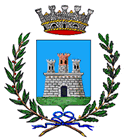 AVVISOLUNEDI’14 AGOSTO 2023in occasione delPONTE DI FERRAGOSTOGLI UFFICI COMUNALISONO  CHIUSIL’UFFICIO DI STATO CIVILE è APERTOdalle ore 9,00 alle ore 12,30per denunce di nascita e di morteLA POLIZIA LOCALE EFFETTUA SERVIZIO SUL TERRITORIO(per emergenze)